Wortschatzkiste FamilieMaterialien zum WortschatzMemoryLesespielSuchsel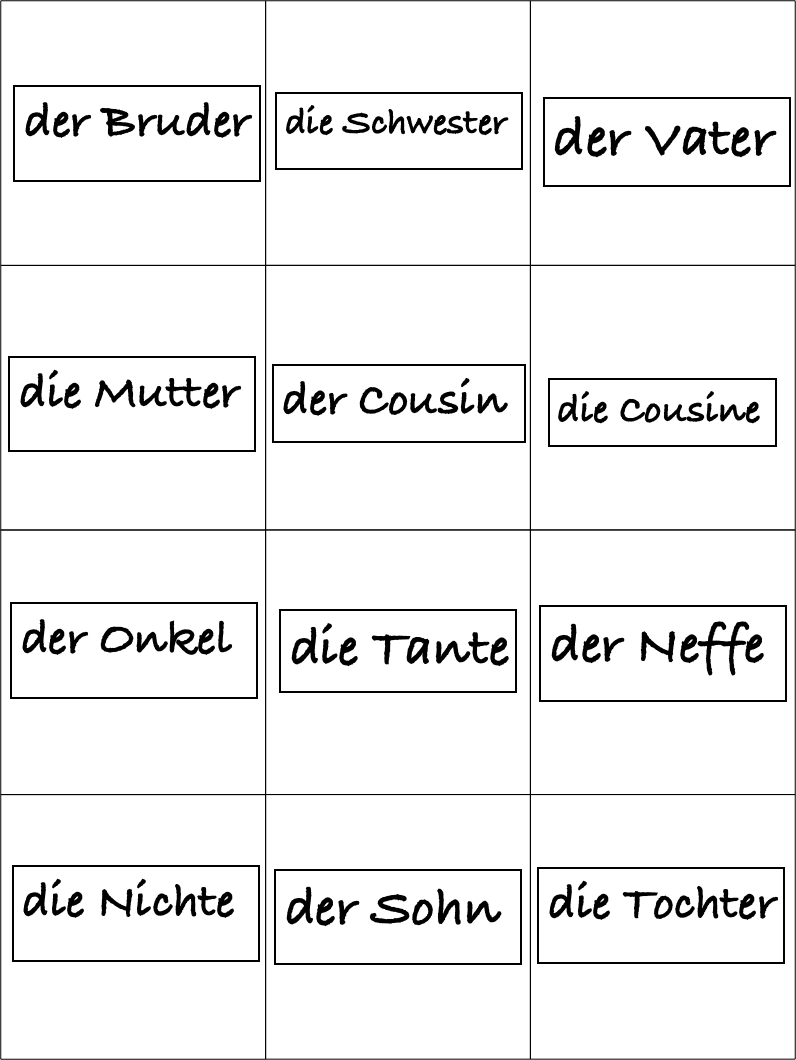 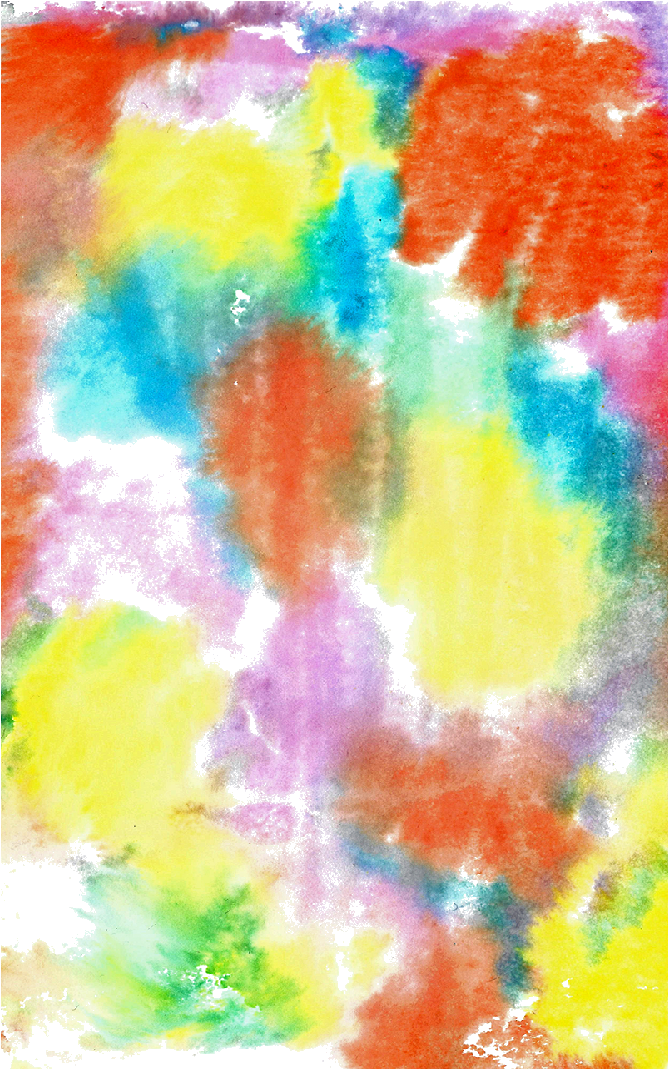 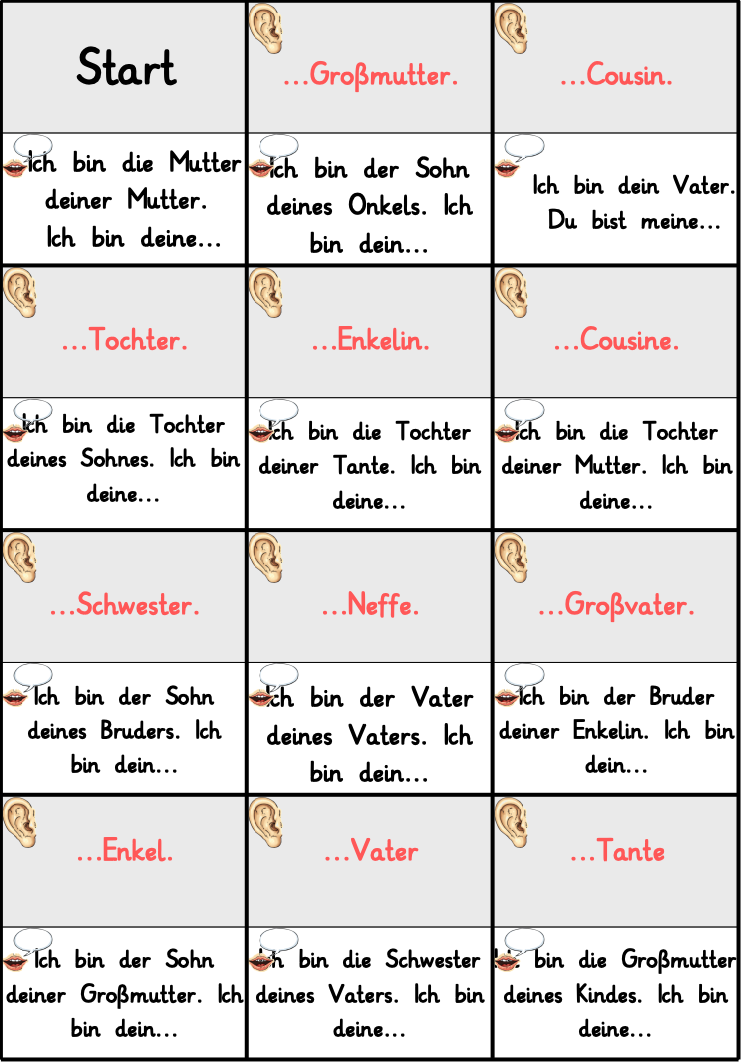 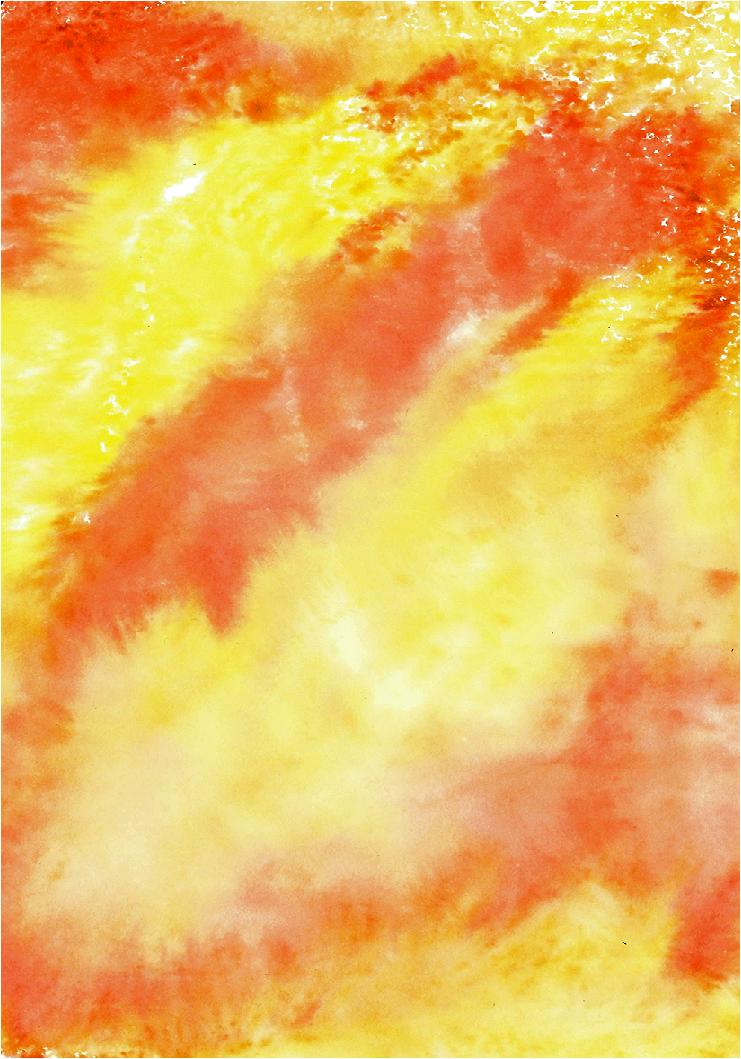 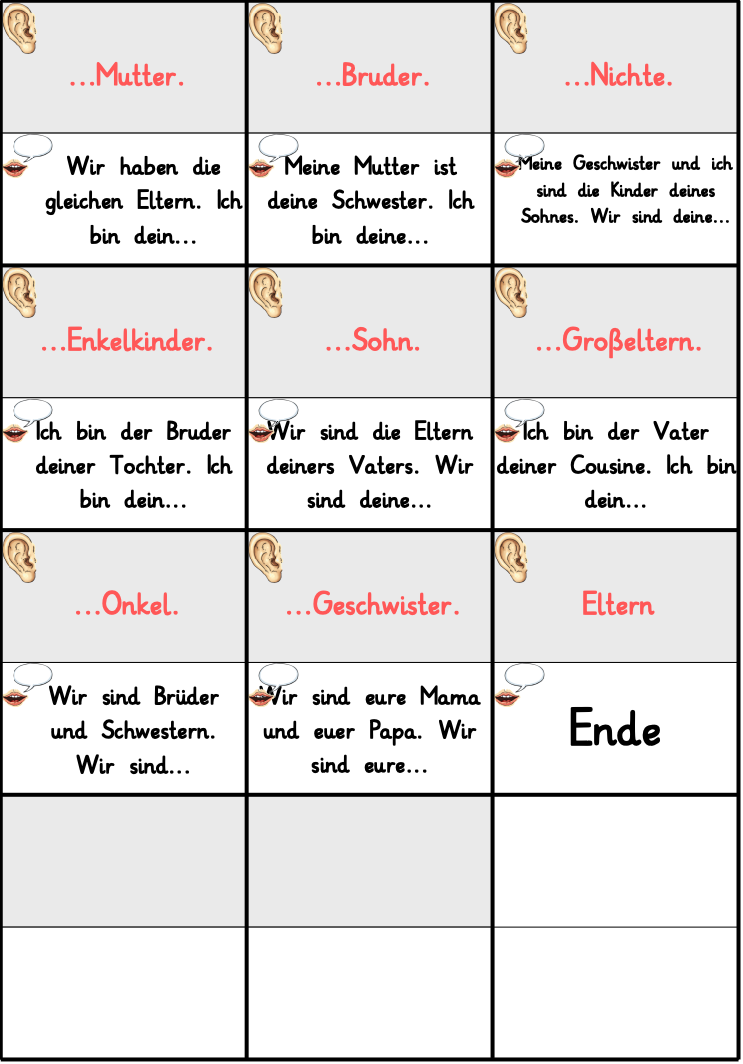 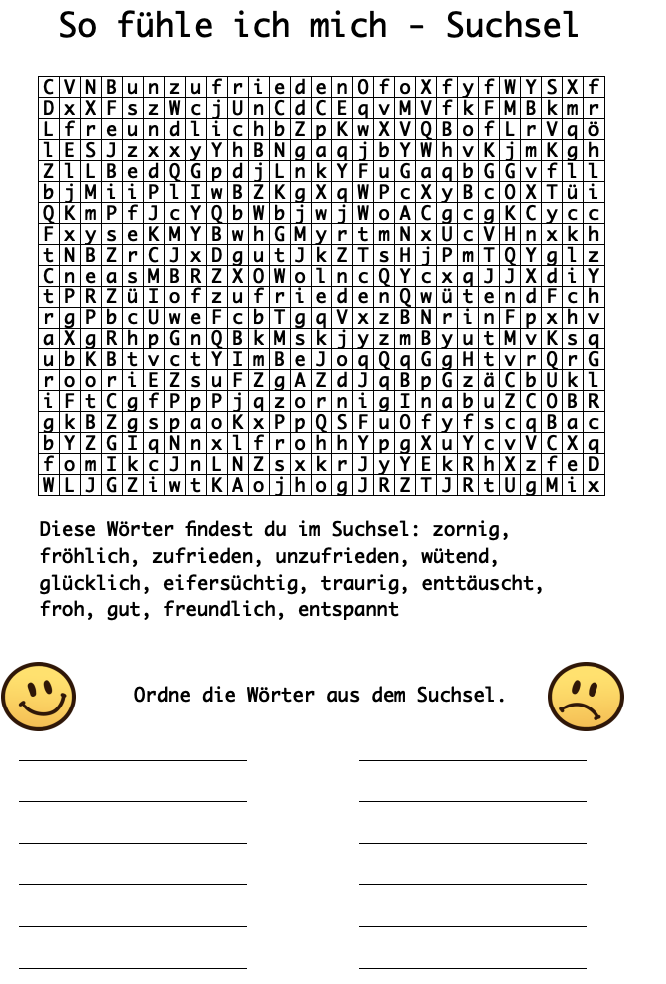 NomenVerbenAdjektivedie Mutterkennenverwandtder Vaterstreitenalleindas Kindversöhnenerlaubtder Sohnmüssenverbotendie Tochtersollenglücklichder Cousinkönnentraurigdie Cousinedürfeneifersüchtigdie Tanteverstehenzornigder Onkelvergleichenzufriedendie Nichteversuchenmüdeder Neffedie Großmutterder Großvaterder Bruderdie Schwesterdie Elterndie Großeltern